ESTADO DE SANTA CATARINA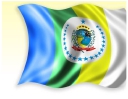 GOVERNO MUNICIPAL ABELARDO LUZTERRITÓRIO DA CIDADANIA MEIO OESTE CONTESTADOANOS FINAIS – LÍNGUA PORTUGUESAD – DoutoradoMe – MestradoE – EspecializaçãoG – GraduaçãoM - MagistérioNºSERVIDORC.H.TEMPO DE SERVIÇOTEMPO DE SERVIÇODATA DE INGRESSOTITULAÇÃO ACADÊMICAiTITULAÇÃO ACADÊMICAiTITULAÇÃO ACADÊMICAiTITULAÇÃO ACADÊMICAiTITULAÇÃO ACADÊMICAiPONTUAÇÃO TOTALiiIDADENº DE FILHOSTOTALNA ÁREADMEEGMElair Batista Nunes4021432117/02/1996 8 8 7 23 (05/10/68)Abigail Delgado Caleffi Farina3021432117/02/1996 8 8 7 23 (31/10/71)01Jane Maria Becker20193166,518/02/1997 8 8 7 2302Angela Maria Santin4015423101/03/2001 8 8 0 23